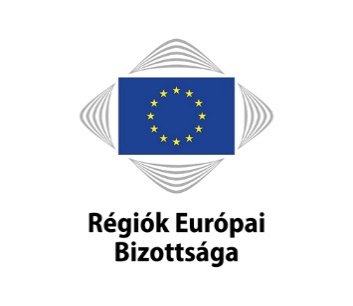 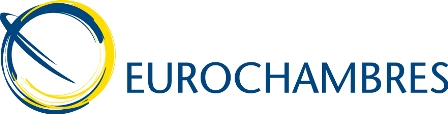 SajtóközleményCoR/19/HGL06.hu
Brüsszel, 2019. április 9.A Régiók Európai Bizottsága összefog 
az Európai Kereskedelmi és Iparkamarák Szövetségével az Unión belüli munkahelyteremtés és növekedés biztosítása érdekébenA Régiók Európai Bizottsága (RB) és az Európai Kereskedelmi és Iparkamarák Szövetsége – EUROCHAMBRES – megállapodtak abban, hogy új cselekvési terv révén újítják meg együttműködésüket az üzleti környezet javítása és a regionális gazdasági fejlődés szempontjából kulcsfontosságú területeken.A Karl-Heinz Lambertz (Régiók Európai Bizottsága) és Christoph Leitl (EUROCHAMBRES) elnökök által Brüsszelben aláírt cselekvési terv együttműködési területeket határoz meg a 2019–2022 közötti időszakra, amelyek célja az ifjúsági munkanélküliség és a strukturális munkaerőhiány kezelése, a vállalkozói szellem ösztönzése, a kohézió erősítése, valamint az ipari versenyképesség növelése.A cselekvési terv aláírásakor az EUROCHAMBERS elnöke, Christoph Leitl hangsúlyozta: „Az EUROCHAMBRES és a Régiók Európai Bizottsága csak annyira erősek, mint hálózataik. A helyi kereskedelmi és iparkamarák, valamint a regionális önkormányzatok központi szerepet játszanak az európai társadalmi-gazdasági fejlődés helyi szintű megvalósításában. Ez a szerep csak erősödik majd, ha hálózataink együttműködnek. Közös cselekvési tervünk értékes keretet biztosít egy ilyen együttműködés megerősítéséhez és ezáltal a regionális és európai növekedés ösztönzéséhez.”Karl-Heinz Lambertz, az RB elnöke hozzáfűzte: „Az EU csak együttműködés, partnerség és a határokon átnyúló helyi tevékenységek révén képes a munkahelyteremtésre, a növekedés ösztönzésére, az egyenlőtlenségek felszámolására és annak biztosítására, hogy egyetlen polgár se maradjon le. Az EUROCHAMBRES-szel kialakított megújított partnerségünk Unió-szerte összekapcsolja a vállalkozásokat a helyi és regionális önkormányzatokkal, így megoszthatjuk a tudást, a tapasztalatokat és a készségeket az EU hatékonyságának javítása és a regionális beruházások ösztönzése érdekében.”Az RB és az EUROCHAMBRES 2019–22-es cselekvési terve a következő együttműködési területeket irányozza elő, amelyeket a végrehajtási időszak során rendszeresen felülvizsgálnak majd:állásfoglalások és tanulmányok cseréje révén megerősített együttműködés az uniós jogalkotási munka területén;az ifjúsági munkanélküliség és a strukturális munkaerőhiány kezelése innovatív és bevált gyakorlatok cseréje révén;a vállalkozói szellem és a kkv-politika ösztönzése az „ Erasmus fiatal vállalkozóknak” (EYE) program és az Európai vállalkozói régiók (EER) népszerűsítése révén;az  uniós minőségi jogalkotás és a szubszidiaritás területi hatásvizsgálatok és a regionális központok kezdeményezése révén történő támogatása; a szomszédos országokban folytatott együttműködés támogatása a mediterrán partnerországok fiatal vállalkozóival kapcsolatos kezdeményezés révén, valamint a helyi és regionális önkormányzatok finanszírozáshoz jutásával kapcsolatos információk terjesztése;az EU kohéziós politikájának megerősítése a #CohesionAlliance kezdeményezés révén;a területi ellenálló képesség fokozása közös elemző munka révén, amelyet az INSULEUR kamaráinak hálózata keretében folytatnak a jövőbeli EU27-UK kereskedelmi kapcsolatok hatásáról, a regionális ipari versenyképességről és a szigetek gazdasági, társadalmi és területi fejlődéséről.Kapcsolat: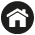 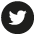 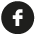 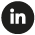 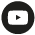 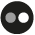 A Régiók Európai BizottságaA Régiók Európai Bizottsága a 28 európai uniós tagállamból delegált regionális és helyi képviselők európai uniós közgyűlése. A Maastrichti Szerződés aláírását követően, 1994-ben létrehozott intézmény küldetése, hogy a regionális és helyi önkormányzatokat bevonja az uniós döntéshozatali folyamatba, és tájékoztassa őket az uniós szakpolitikákról. Az Európai Parlament, a Tanács és az Európai Bizottság kikéri az RB véleményét a régiókat és a városokat érintő szakpolitikai kérdésekkel kapcsolatban. A Régiók Európai Bizottságának mind a 350 tagja és ugyanennyi póttagja választott képviselő otthoni régiójában, illetve városában, vagy politikai felelősséggel tartozik egy városi vagy regionális szinten választott közgyűlésnek. Kattintson ide, amennyiben többet szeretne megtudni nemzeti delegációjáról.Személyes adatainak feldolgozása a személyes adatok uniós intézmények és szervek által történő feldolgozása tekintetében az egyének védelméről szóló 45/2001/EK rendelet értelmében történik. Kérésre megtekintheti személyes adatait, helyesbítheti a pontatlan vagy hiányos személyes adatokat, illetve kérheti, hogy adatait távolítsuk el levelezőlistánkról.Személyes adatainak feldolgozásával kapcsolatos kérdéseit a következő e-mail-címre küldheti: PresseCdr@cor.europa.eu. Küldhet e-mailt az RB adatvédelmi felelősének is: data.protection@cor.europa.eu. Személyes adatainak feldolgozásával kapcsolatos kérdésekben fordulhat az európai adatvédelmi biztoshoz is: www.edps.europa.eu/EDPSWEB/.